Európa Nekünk 2020/3.Foglalkoztathatóság és oktatásTartalomSzerkesztői köszöntőAz Európai Parlament fontos döntése a fogyatékossággal élő emberek jogairólA karantén megmutatta, hogy a világot nem az értelmi fogyatékossággal élő emberek számára tervezték“Harcolnunk kell az oktatáshoz való jogunkért”A befogadó társadalom lehet több is, mint egy szép álom“Máshogyan kell tekintenünk az oktatásra”Videók, amik az értelmi fogyatékossággal élő emberek munkavállalását támogatják 56 éves korában elhunyt Ivo Vykydal, az Inclusion Europe korábbi elnökeSzerkesztői köszöntőÜdv! A nevem Soufiane El Amrani. Az Inclusion Europe könnyen érthetőségi szerkesztője vagyok.Az Európa Nekünk hírlevél legújabb számábanezekről a témákról olvashattok:Az Európai Parlament fontos döntése a fogyatékossággal élő emberek jogairólAz inkluzív oktatás ABC-jeHarcolnunk kell az oktatáshoz való jogunkértEzek a cikkek mind nagyon fontosak.Jó olvasást kívánok!Soufiane El AmraniKönnyen érthetőségi szerkesztő és önérvényesítőAz Európai Parlament fontos döntése a fogyatékossággal élő emberek jogairólJúlius 8-án az Európai Parlament döntést hozott arról, hogyan védjük az értelmi fogyatékossággal élő emberek jogaita koronavírus-vészhelyzetben. A döntés az Inclusion Europe beadványán alapszik.A petíció szerint olyan intézkedésekre van szükség,amik védik az értelmi fogyatékossággal élő emberek jogaita koronavírus-vészhelyzet ideje alatt és utána is.A koronavírus vészhelyzet ideje alatt,néhány európai országnem vette figyelembea fogyatékossággal élő emberek jogait.Például a korházakban is előfordulthátrányos megkülönböztetés.Ez azt jelenti, hogy a fogyatékossággal élő embereket nem látták el.Bercse László is támogatta a beadványt. Bercse László az Inclusion Europe alelnökeés az EPSA vezetője.Azt mondta:“El kell érnünk,hogy tiszteletben tartsák a jogainkatés ne feledkezzenek meg rólunk.”Az Európai Parlamentben a döntést682 képviselő támogatta3 képviselő ellenezte10 képviselő pedig nem szavazott.Az Európai Parlament döntése szerint a koronavírussal kapcsolatos intézkedéseknek tiszteletben kell tartaniukaz Európai Unió Alapjogi Chartáját,ami az Európában, minden embernek járó jogokat írja leés az ENSZ Fogyatékossággal élő személyek jogairól szóló egyezményét.Az Európai Parlament azt is kéri, hogy a koronavírusról szóló hírek legyenekkönnyen érthetőekkönnyen olvashatóak.Jyrki Pinomaa az Inclusion Europe elnöke.Jyrki nagyon örült az Európai Parlament döntésének.Nagyon örült annak is, hogy az Európai Unió hangsúlyoztaaz értelmi fogyatékossággal élő emberekés családtagjaik jogát az egészségügyi ellátáshoz. Helen Portal az Inclusion Europe munkatársa.Azt mondta ezzel a döntéssel felhívták a figyelmetaz értelmi fogyatékossággal élő emberek nehéz helyzetére.Kattints ide és tudj meg többet a beadványunkról. A karantén megmutatta, hogy a világot nem az értelmi fogyatékossággal élő emberek számára terveztékA világot nem az értelmi fogyatékossággal élő emberekszámára tervezték.Bemutatunk néhány esetet, amik ezt bizonyítják. Ezek az esetek a karantén alatt történtek. A kormányok korlátozták,hogy mikor mehetünk ki az utcára.Azt viszont elfelejtették, hogy vannak emberek, akik a bezártság miatt stresszesek lesznek. Később ezek az emberek engedélyt kaptak,hogy kimenjenek a lakásból. Sok fogyatékossággal élő ember lakik intézményekben.A bentlakásos intézményekben nehéz elkerülni a vírust. Jobb lenne, ha kevesen, kisebb lakásokban laknának.Úgy, mint más, nem fogyatékos emberek. Bezártak az iskolák.Az iskolák távoktatásban működtek,az interneten keresztül.Sokan elfelejtették, hogy sok fogyatékossággal élő tanulóknak ez különösen nehéz lehet. Sok értelmi fogyatékossággal élő ember kimaradt az oktatásból. A koronavírusról szóló hírek nehezen érthetőek.Ez azt mutatja, hogy a média és a kormányokmegfeledkeztek azokról az emberekről,akik nehezen értenek meg információkat. 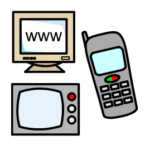 Sokan használnak okoseszközöket a munkáhozés a kapcsolattartáshoz Az okoseszközöket nem mindenkinek könnyű kezelni. Sok értelmi fogyatékossággal élő embernekés családtagjaiknak okoz nehézséget,hogy kapcsolatban maradjanak egymássalés barátaikkal. A cikket írta: Sofía Reyes, Amalia San Román és Olga Berrios.Ők a spanyol Plena Inclusión szervezet tagjai.“Harcolnunk kell az oktatáshoz való jogunkért”Maria Alexandrova egy 18 éves tanuló, Bulgariából.  Maria központi idegrendszeri sérüléssel él. A központi idegrendszeri sérüléssel élőkneka mozgással vannak nehézségeik.A “központi idegrendszeri” kifejezés arra utal,hogy a sérülés az ember agyában van.  A sérülés miatt az izmok gyengék,vagy nehezen használhatóak. Maria kiválóan beszél angolul. Mégsem tudta megszerezni a Cambridge nevű nyelvvizsgát,mert nem alkalmazkodtak a fogyatékosságához A Cambridge nyelvvizsgát az angol Cambridge-i Egyetem szervezi.  A nyelvvizsga igazolja a munkahelyekés egyetemek felé, hogy valaki jól beszél angolul.A Cambridge-i nyelvvizsgát 130 országban lehet letenni. Maria lassabban tudja mozgatni a kezeit,mint mások.  Ezért neki nehezebb megoldania a feladatokata megadott időn belül.  Maria megkérte a nyelvvizsga központot,hogy a vizsga során alkalmazkodjanakaz igényeihez. 3 hónapig küzdött azért, hogy a vizsga körülményei egyenlő esélyeket biztosítsanak nekia nyelvvizsga megszerzéséhez. Csak az vizsga írásbeli részébenszeretett volna változásokat elérni.Nem kézzel akart írni papírra,hanem számítógépen.Maria nem adta fel a küzdelmet. Azt mondta:  “Ha igazán el akarsz érni valamit,akkor semmi sem lehetetlen.” A nyelvvizsga központ végül beleegyezett, hogy Mariatöbb időt kapjon a vizsgára, és számítógépen írjon.  Ezután Maria sikeresen letette a vizsgát.  Ő lett az első fogyatékossággal élő ember Bulgáriában,aki megszerezte ezt a nyelvvizsgát. Maria azt mondta:  “Sokan egyszerűen hozzájutnak az oktatáshoz.  De az olyan embereknek, mint én,harcolniuk kell az oktatáshoz való jogukért.”Az ő küzdelmének köszönhetően más fogyatékossággal élő emberek isletehetik a vizsgát Így több esélyük van egyetemre menni és munkát találni. A történetéről készült egy video is, angol felirattal.A videót itt lehet megnézni: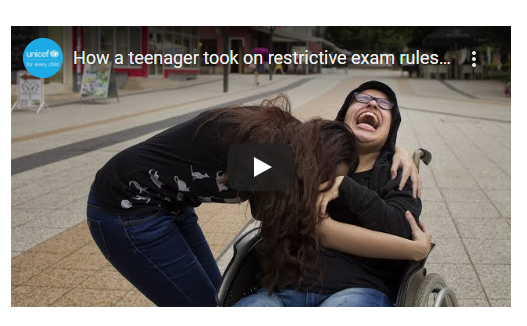 A befogadó társadalom lehet több is, mint egy szép álomChristine Dufour egy brüsszeli civil szervezet vezetője.Van egy értelmi fogyatékossággal élő lánya,akit Lisette-nek hívnak.  Az Inclusion Europe interjút készített Christine-nel.  Az interjúban arról beszélt, hogy az inkluzív oktatás mindenkinek jó.  
Hogyan jött létre a szervezet?  A szervezetre akkor lett szükség,amikor rájöttem, hogy a lányomnak segítségre van szüksége a tanuláshoz. Lisette a hagyományos oktatásban vesz részt3 éves kora óta.  Viszont szüksége van segítségre,hogy jól menjen neki a tanulás. Kerestem valakit, aki segített Lisette-nek, megérteni a feladatokat és az igényeihez alakította a tananyagot. Egy önkéntes segítő támogatta a lányomataz iskolában.Ez nagy segítség volt Lisette-nek és a tanárainak is. Így jutott eszembe, hogy létrehozzak egy szervezetet,ami segít más fogyatékossággal élő gyermekeknek a tanulásban. Mivel foglalkozik a szervezet?  A szervezet egyéni támogatást nyújtfogyatékossággal élő tanulóknak,a hagyományos iskolákon belül. Egy önkéntes segítő támogatjaa fogyatékossággal élő gyermekeket az iskolában.Így pedig a tanárok munkáját is segíti. Jelenleg 60 önkéntes dolgozik a szervezetnek.Ők, összesen nagyjából 60 fogyatékosággal élő gyermeknek segítenek. Mik a terveitek a jövőre nézve?Szeretnénk létrehozni egy inkluzív iskolát.   Az iskola tanulói lennének fogyatékosággal élő gyermekek  és nem fogyatékos gyermekek.  A tanárokújfajta módszerekkel tanítanának felkészítést kapnának a komplex támogatást igénylő gyermekek oktatásához is. Mik az inkluzív oktatás előnyei? A fogyatékossággal élő gyermekek befogadásamindenkinek jó.A fogyatékossággal élő gyermekeket arra ösztönzi,hogy egyre jobban teljesítsenek az iskolában.Az osztálytársaikban pedig erősíti az elfogadástés az együttérzést.A tanárok számára is hasznos. Új tanítási módszereket próbálhatnak ki,hogy minden tanuló igényeihez igazodjanak.  Milyen tapasztalatai vannak Lisette-nek a befogadásról?Azzal, hogy Lisette hagyományos iskolába jár,könnyebben megtanulja, hogyan illik és hogyan nem illik viselkedni. Elkezdett olvasni és szereti a matematikát. Sok minden érdekli.Ebben nagy szerepe van az inkluzív oktatásnak.A befogadás neki is jó és a többi gyermeknek is. A gyermekek megtanulnak segíteni egymásnak.És nem a tanárok kérésére, hanem maguktól. Hogyan lehetnek valóban befogadóak az iskolák?  Az iskoláknak elegendő pénzreés szakemberre van szükségük,hogy valóban befogadóak legyenek.  Az iskoláknak kell igazodniuk minden gyermek igényeihez,nem pedig fordítva. “Máshogyan kell tekintenünk az oktatásra”Anne-Marie Callus a Máltai Egyetem oktatója.  Az inkluzív oktatást tanítja és kutatja. Az Inclusion Europe készített egy interjút Anne-Marie-val.  Az interjúban elmagyarázza, miért fontos, hogy minden gyermek minőségi oktatást kapjon.Mit jelent szerinted az inkluzív oktatás?  Az inklúzió befogadás jelent.Vagyis azt, hogy a hagyományos oktatást úgy kell alakítanunk, hogy a fogyatékossággal élő gyermekek igényeinek is megfeleljen.Mik a befogadás hosszútávú hatásai az iskolában? A fogyatékossággal élő gyermekekés a nem fogyatékos gyermekek együtt oktatásaegy fontos lépés a befogadó társadalom felé.Ha a fogyatékossággal élő gyermekeketelválasztjuk a többi gyermektől az iskolákban,akkor felnőtt korukban is kirekesztés vár rájuk. Ha a fogyatékossággal élő gyermekek hagyományos iskolába járhatnak,nagy valószínűséggel felnőtt korukban isa társadalom befogadott tagjai lesznek. Hogyan lehetne fejleszteni az értelmi fogyatékossággal élő hallgatók részvételétaz egyetemeken?Az egyetemeknek együtt kell dolgozniuk önérvényesítő szervezetekkel. Együtt meg tudják vizsgálni:  mi kell az értelmi fogyatékossággal élő hallgatók tanulásához mit szeretnének az értelmi fogyatékossággal élő hallgatók mit tud ajánlani egy egyetem,ami illeszkedik ezekhez az igényekhez.Mikor szükséges kikérni az értelmi fogyatékossággal élő tanulók véleményét a befogadó oktatás során? Minden tanuló véleményét fontos meghallgatni,amikor tervezzük az oktatásukat. Sokan azt feltételezik,hogy az értelmi fogyatékossággal élő hallgatóknem tudják elmondani a véleményüket. Így gyakran kihagyják őket,amikor az oktatásukról van szó. Viszont úgy nem fognak megtanulni döntéseket hozniés kifejezni a véleményüket,ha nem kapják meg erre a lehetőséget. Milyen hatással van a koronavírus-járványaz oktatásra?Az iskolák bezárásával nagyon fontossá váltakaz internetes felületek és a távoktatás más eszközei.Sok tanuló viszont nem kapja meg otthon a megfelelő segítséget. Így fennáll a veszély, hogy lemaradnak a tanulásban. Szerinted a távoktatás rossz élményaz értelmi fogyatékossággal élő tanulók számára? A távoktatás egy nagyon hasznos dolog.De nem helyettesíti azt az élményt,amikor a tanulók egy teremben vannak a tanáraikkal és a többi gyermekkel. Az értelmi fogyatékossággal élő tanulóknaksaját segítőre van szükségük, folyamatosan.Ezt a segítséget nehéz biztosítania számítógép képernyőjén keresztül. Videók, amik az értelmi fogyatékossággal élő emberek munkavállalását támogatják A legtöbb értelmi fogyatékossággal élő embernem dolgozik.Azok, akik dolgoznak, kevés fizetést kapnak. A “Tehetségem a Sokszínűségért” című projekt  ezzel a problémával foglalkozik.A project neve angolul: My Talents For Diversity.A rövid neve: MTFD. A projektet az Inclusion Europe vezetiés 3 másik patner is részt vesz benne: a Plena Inclusión Spanyolországból  az EVPIT Észtországbólés az Antwerpeni Üzleti Egyetem Belgiumból. A projektben videókat készítettünk.A videókban olyan cégeket mutatunk be,ahol értelmi fogyatékossággal élő emberek dolgoznak. Ebben a cikkben, röviden bemutatjuk a videókatKövesd végig Thibeau egy munkanapját az Antwerpeni Üzleti Egyetemen Thibeau az Antwerpeni Üzleti Egyetemen dolgozik,Belgiumban.  A projektünkben kutatóként dolgozik.  Az a feladata, hogy interjúkat készítsen olyan cégeknél,ahol értelmi fogyatékossággal élő emberek dolgoznak. Thibeau-t 2 kollégája segíti a munkában. A róla szóló videót itt lehet megnézni: https://youtu.be/aADuqI3ICkw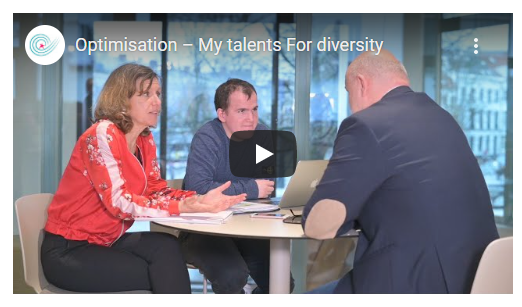 Manuela személyre szabott munkájaManuela Cambreiro évek óta dolgozikegy tenerifei piacon.  Ana Peña és Hugo Pérez segítségévelManuela-nak személyre szabott munkája lett.  Manuela munkakörét annak megfelelően állították össze, hogy milyen képességekkel rendelkezikmilyen feladatokat szeret elvégezniés milyen feladatok vannak a piacon.   A róla szóló videót itt lehet megnézni: https://youtu.be/4hVg4K65KCA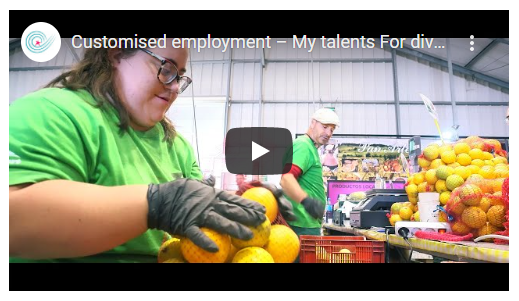 Ésszerű alkalmazkodás OACEX-nél  OACEX egy iroda Spanyolországban. Aroa Rico az OACEX egyik alkalmazottja.  Amikor munkába állt, kapott egy könnyen érthető leírást arról,hogyan működik a cég.Ha a cégek ilyen módszerekkel alkalmazkodnakaz értelmi fogyatékossággal élő dolgozókhoz,akkor ők is ugyanúgy el tudják látni a feladataikat,mint bárki más.   A róla szóló videót itt lehet megnézni: https://youtu.be/czpb3iBxWsE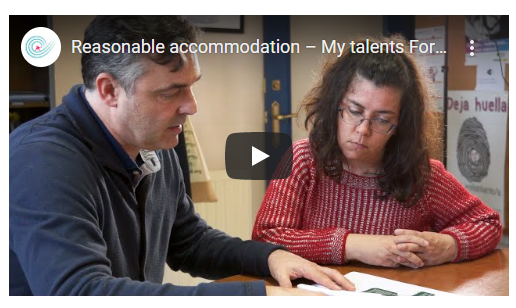 Hogyan segített egy foglakoztatás szakértő Laurának,hogy elérje az álmát?Az értelmi fogyatékossággal élő munkavállalókatfoglalkoztatási szakértők segítik,amikor új munkát kezdenek.  Laura Pereira Barahona irodai asszisztensként dolgozik  majdnem 5 éve. A szakértő a kezdetek óta segítette, hogy megértsea munkaköréta feladataita cég működését.  A róla szóló videót itt lehet megnézni:https://youtu.be/rHlB9FYO-t0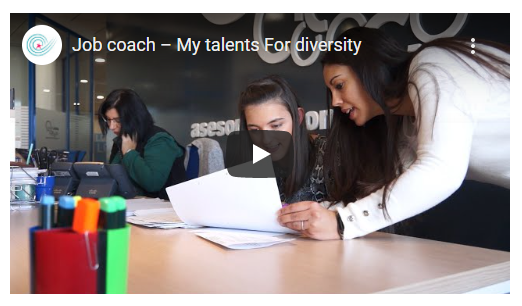 Nézd meg, hogyan vesz részt Toomas egy képzésenToomas Niitepõld a Rimi nevű szupermarket üzletláncnál dolgozik Észtországban.  Mielőtt elkezdte a munkát, képzésen vet részt.  A képzés a feladatokról és a munkahelyi biztonságról szólt. A feladatokat tapasztaltabb kollégák tanították meg neki.A róla szóló videót itt lehet megnézni:https://youtu.be/UejuuWzFThk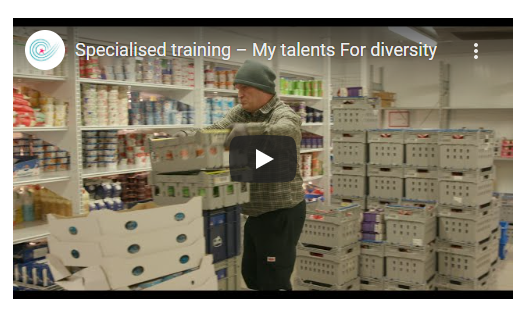 Hogyan segítik a családtagok az értelmi fogyatékossággal élő embereket a munkában? A munkába állás folyamatát végig kísérik az értelmi fogyatékossággal élő emberek családtagjai. A családtagok biztatják és segítik a fejlődésbenaz értelmi fogyatékossággal élő embereket. Az erről szóló videót itt lehet megnézni: https://youtu.be/KdJdme1GsP4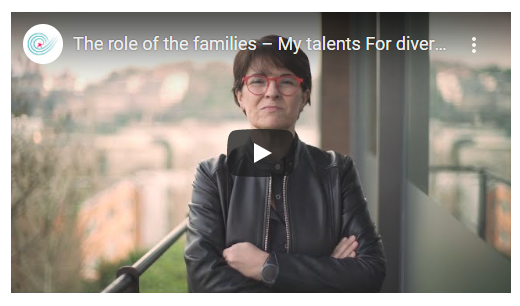 56 éves korában elhunyt Ivo Vykydal, az Inclusion Europe korábbi elnökeIvo 2008-tól, 5 éven keresztül voltInclusion Europe elnökségi tagja. Egy időben a főtitkári,majd az elnöki pozíciót is betöltötte. Dolgozott az Európai Fogyatékosságügyi Stratégián és a Gyermek jogokat mindenkinek! című beszámolón.Ivo Vykydal az Inclusion Csehország elnöke is volt 2002 és 2011 között.Ivo Vykydal a cseh parlament képviselője is volt 2002 és 2006 között.Az Inclusion Europe őszinte részvétét fejezi ki Ivo családjának és barátainak. Jyrki Pinomaa, az Inclusion Europe jelenlegi elnöke azt mondta: “Mély szomorúsággal tölt el Ivo Vykydal’s halála.Együtt érzek a feleségével, Karinnalés a gyermekeikkel,akik túl korán vesztették el az édesapjukat.”Maureen Piggot 2011 és 2018 között volt az Inclusion Europe elnöke.Maureen azt mondta:“Nagyon meglepett és elszomorított Ivo korai halála. Ez egy szomorú esemény a családja, az országa és a mozgalmunk számára is.Ivo az értelmi fogyatékossággal élő emberekbefogadásáért küzdött nemzeti, európaiés világszinten is.”Szómagyarázatok Civil szervezet
Nem kormányzati szervezetekA nem kormányzati szervezeteket vagy nem kormányzati szervezeteket általában nonprofit szervezetekként határozzák meg, és függetlenek a kormányzati befolyástólDiszkrimináció A diszkrimináció  azt jelenti,  hogy igazságtalanul bánnak veled  vagy nem kapod meg a neked járó lehetőségeket.  Ez akkor diszkrimináció,  ha a fogyatékosságod miatt történik.  A diszkrimináció másokkal is megtörténik.  Például az olyan emberekkel,  akiknek más a bőrük színe.  Vagy az idős emberekkel. EP-képviselők Az európai parlamenti képviselők politikusok,  akik az Európai Parlamentben dolgoznak. Röviden EP-képviselőknek hívjuk őket. EPSA The Az EPSA egy rövidítés, angol nyelven.  Az EPSA magyarul azt jelenti:  Európai Önérvényesítő Platform.  Az EPSA tagjai önérvényesítők és szervezeteik  különböző európai országokból.  Az EPSA az Inclusion Europe része. Európai Bizottság Az Európai Bizottság együtt dolgozik az Európai Parlamenttel.  Az Európai Bizottság törvényeket javasol elfogadásra  az Európai Parlamentnek  és az Európai Unió Tanácsának.  Az Európai Bizottság azt is biztosítja,  hogy a tagállamok betartsák a törvényeket,  amiket már elfogadtak. Európai Parlament Az Európai Parlament az a hely,  ahol az Európai Unió fontos döntéseit hozzák.  Például törvényeket fogadnak el.  A döntéseket az európai parlamenti képviselők hozzák.  Őket röviden EP-képviselőknek nevezzük.  Ők képviselik az embereket,  akik az Európai Unióban élnek. Ötévente egyszer,  az Európai Unióban élő emberek megszavazzák,  hogy ki képviselje az országukat az Európai Parlamentben. Európai Unió Az Európai Unió egy csoport,  aminek 28 ország a tagja.  Az Európai Uniót röviden EU-nak hívjuk.  Az EU-hoz tartozó országokat tagállamoknak hívjuk.  Az országok azért hozták létre ezt a csoportot,  hogy együtt erősebbek legyenek politikailag  és gazdaságilag.  Az EU sok fontos dologról hoz törvényeket,  amik befolyásolják az itt élő emberek életét.  Az EU különböző területeken hoz törvényeket.  Ilyen törvények például: amik a környezetet védik  amik a mezőgazdaságról szólnak  amik megvédik a fogyasztók jogait.  A fogyasztók azok az emberek,  akik különböző termékeket vásárolnak. Az EU olyan törvényeket is hoz,  amik befolyásolják az itt élő, fogyatékos emberek életét. Az EU pénzt is ad a tagállamoknak. A tagállamok a pénz egy részét értelmi fogyatékos emberek támogatására költik. Európai Uniós biztos Az európai uniós biztos az a személy,  aki az Európai Bizottságban  egy bizonyos szakterületért felelős.  A biztos sok ember munkáját vezeti. Értelmi fogyatékosság Az értelmi fogyatékossággal élő emberek számára  nehezebb lehet megérteni az információkat  vagy megtanulni új dolgokat.  Ez megnehezíti az életük bizonyos részeit.  Az értelmi fogyatékos embereknek  gyakran támogatásra van szükségük  a tanulásban vagy a munkában.  Az értelmi fogyatékosság  általában felnőtt kor előtt kezdődik.  Egész életén keresztül befolyásolja az érintett személyt.  Vannak dolgok,  amik megkönnyítik az értelmi fogyatékos emberek életét.  Például a könnyen érthető információk.  Vannak, akik tanulási fogyatékosságnak nevezik,  értelmi fogyatékosság helyett. Gondnokság A gondnokság lehetővé teszi,  hogy más döntsön az életedről.  Az a személy,  aki helyetted hoz döntéseket, a gondnokod.  A gondnokod eldöntheti helyetted például,  hogy hol lakj.  Sok gondnokság alatt álló ember nem szavazhat,  nem házasodhat,  vagy nem nevelheti a saját gyermekeit. Hozzáférhető  Olyan dolog, amit a fogyatékos emberek  
könnyen tudnak használni.  
Például:  rámpa, hogy be tudjanak jutni egy épületbe  könnyen érthető információ  információ jelnyelven. Inclusion Europe Az Inclusion Europe egy szervezet,  ami az értelmi fogyatékos emberekért  és családjaikért dolgozik.  Az egyenlő jogokért  és a befogadásért küzdünk egész Európában.  Befolyásolni akarjuk az európai törvényeket,  hogy azok segítsék az értelmi fogyatékos embereket  és családjaikat.  1988-ban alakultunk.  76 tagszerveztünk van, 39 európai országból.  A székhelyünk Brüsszelben, Belgiumban van. Inkluzív oktatás és munka  Az inkluzív oktatás és munka azt jelenti,  hogy az értelmi fogyatékos emberek  együtt tudnak tanulni és dolgozni  nem fogyatékos emberekkel. Intézmények Az intézmények olyan helyek,  ahol értelmi fogyatékossággal élő emberek  együtt laknak más értelmi fogyatékossággal élő emberekkel.  De másoktól, vagyis a nem fogyatékos emberektől távol élnek.  Ezt szegregációnak hívjuk.  Van olyan, hogy valaki akarata ellenére kerül intézménybe.  Az intézményben lakó embereknek  követniük kell az intézmény szabályait  és nem dönthetnek önállóan. Kormány A kormány azoknak az embereknek a csoportja,  akik az országot irányítják.  Fontos döntéseket hoznak. Például ezekről a dolgokról: arról, hogyan költsük el az ország pénzét a tömegközlekedésről az iskolák működéséről a kórházak működéséről.  Az emberek választásokon döntik el,  ki alakíthat kormányt. Könnyen érthető kommunikáció Könnyen érthető az az információ az,  ami egyszerűen van leírva.  Úgy, hogy az értelmi fogyatékos emberek  könnyen megértik.  A könnyen érthető szövegekben  egyszerű szavakat és mondatokat használunk.  Ha mégis vannak bonyolult szavak,  azokat megmagyarázzuk.  A könnyen érthető szövegekben gyakran vannak képek,  amik segítenek megérteni,  hogy miről szól a szöveg.  Egy értelmi fogyatékos embernek kell ellenőriznie,  hogy a szöveg valóban könnyen érthető-e.  A könnyen érthető szövegeken gyakran szerepel ez a logó,  hogy egyszerű legyen őket megtalálni.  Vannak szabályok, amik leírják,  hogyan kell könnyen érthető szöveget írni. Oktatás Az oktatás azt jelenti: tanítás.  Azt jelenti, hogy az embereknek képzéseket biztosítunk.  Azért, hogy új dolgokat tanuljanak. Önérvényesítés Önérvényesítés az,  amikor az értelmi fogyatékossággal élő emberek  felszólalnak saját magukért.  Ezeket az embereket önérvényesítőknek nevezzük.  PetícióValamilyen kívánatos kérés, különösen egy tiszteletteljes vagy alázatos kérés a feletteshez vagy a hatalmon lévők valamelyikéhez.Szegregáció A szegregáció azt jelenti,  hogy valakit elkülönítenek másoktól, nem tisztességes indokkal. Például a fogyatékossága miatt. Szavazás A szavazás azt jelenti,  hogy megválasztjuk a politikusokat,  akik képviselnek minket és döntéseket hoznak értünk.  Szavazni különböző szinteken lehet.  Például városi szinten,  
amikor új polgármestert választunk  országos szinten,  
amikor új parlamenti képviselőket választunk  európai uniós szinten,  
amikor új európai parlamenti képviselőket választunk. 